                     Весенний сценарий для детей раннего возраста                                               «В гости к Весне»Музыкальный руководитель: Леонтьева Е.В.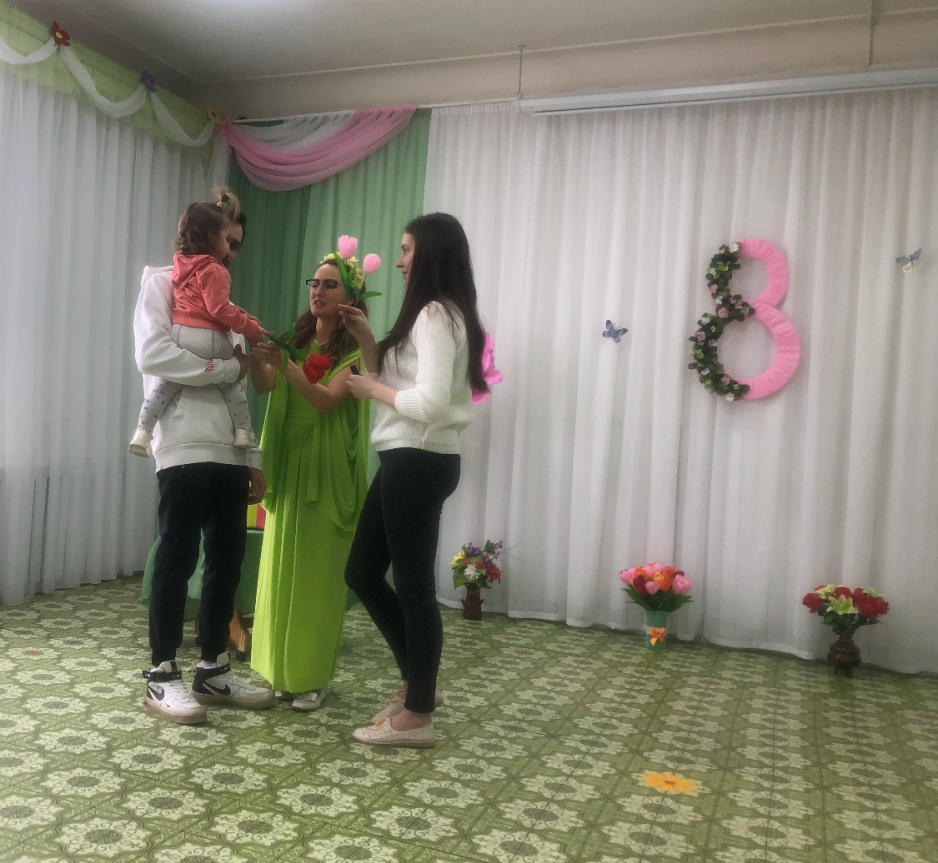 Цель: Вызывать положительные эмоции у детей раннего возраста; способствовать развитию интереса к окружающему миру.Задачи: Расширять образную сферу знаний; развивать музыкально-художественный вкус детей раннего возраста; активизировать способности детей во всех видах музыкальной деятельности. Звучит песня А.Ермолова «Светит солнышко для всех».Дети с родителями заходят  в  зал, знакомятся с Весной, (ведущим)Ведущий: К нам весна пришла опять. Посмотрите какой день сегодня хороший. Как ярко светит солнце, поют птички. И к нам в гости солнышко пришло. Ведущий поёт песню про Солнышко.Дети с родителями гуляют по залу, подходят к столу, на котором стоит  большая кастрюля.Ведущий:   Познакомьтесь все – Кастрюля, 			А зовут ее Хитрюля!		С ребятишками играет		И всегда нас удивляет!		Потяну за уголочек, подниму скорей платочек…		Ну, Кастрюля, удивила – в гости зайку пригласила.(ведущий достаёт игрушку зайку с колокольчиком, знакомит с детьми )Ведущий:   Зайка хочет танцевать и на колокольчике поиграть. (ведущий предлагает детям поиграть на колокольчике )Затем ведущий достает из кастрюльки игрушку мишку с погремушкой. Предлагает поиграть всем вместе на погремушках.Ведущий:   Кастрюля всех нас удивила, мамам цветочки подарила. « Танец с цветами»Ведущий:   Какие детки молодцы, повеселились от души.(Достает из кастрюли сладкие сюрпризы. С добрыми пожеланиями прощается  с детьми и их родителями)
